+		                                                                AGENŢIA ROMÂNĂ DE ASIGURARE A CALITĂŢII ÎN ÎNVĂŢĂMÂNTUL SUPERIOR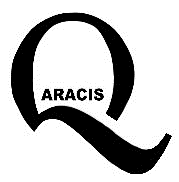                                                                                       Membră în Asociația Europeană pentru Asigurarea Calității în Învățământul Superior - ENQA                                                                                         Înscrisă în Registrul European pentru Asigurarea Calității în Învățământul Superior - EQARFIŞA VIZITEIîn vederea acreditării / evaluării periodice a domeniilor de studii universitare de masteratInstituția de învățământ superior: ..................................................................................................................................................Domeniul de  studii universitare de masterat:................................................................................................................................Numărul de programe de studii de masterat existente în domeniul evaluat:......Programele de studii universitare de masterat evaluate la vizită: Responsabilul pentru domeniul de studii universitare de masterat: Perioada vizitei: ....................................................Alte observații/constatări: …………………………………………………………………………………………………………………………………………………………………………………………………………………………………………………………………………………………………………………………………………………………………………………………………………………………………………………………………………………………………………………………………………………………………………………………………………………………………………………………………………………………………………………………………………………………………………………………………………………………………………………………………………………………………………………………………………………………………………………………………………………………………………………………………………………………………………………………Nr crt.Denumirea programelor de studii universitare de masteratAnul ultimei evaluări Comisia de evaluare ARACISGradul didactic, numele și prenumeleSemnăturaCoordonator comisie evaluare:Expert RNE domeniu de studii de masterat:Expert RNE domeniu de studii de masterat:Expert RNE studenți:A. CAPACITATE INSTITUȚIONALĂA. CAPACITATE INSTITUȚIONALĂA. CAPACITATE INSTITUȚIONALĂA. CAPACITATE INSTITUȚIONALĂA.1 – Structurile instituționale, administrative și manageriale    ESG 1.1, ESG 1.2, ESG 1.3A.1 – Structurile instituționale, administrative și manageriale    ESG 1.1, ESG 1.2, ESG 1.3A.1 – Structurile instituționale, administrative și manageriale    ESG 1.1, ESG 1.2, ESG 1.3A.1 – Structurile instituționale, administrative și manageriale    ESG 1.1, ESG 1.2, ESG 1.3Criterii de evaluareCerințeConstatăriCalificativa) Cultura academică este promovată în mod activ şi consecvent prin implementarea unor bune practici internaționale privind definirea rezultatelor așteptate în concordanță cu Cadrul European al Calificărilor și descrierile din portalul ESCOb) La proiectarea conținutului programelor de studii de masterat din domeniul evaluat sunt consultați reprezentanți ai studenților, absolvenților, angajatorilor și ai asociațiilor profesionale relevante.c) Sunt promovate și aplicate politici privind integritatea și libertatea academică și vigilența față de fraude academice.d)  Implementarea unor bune practici internaționale privind definirea rezultatelor așteptate ale învățării în concordanță cu Cadrul European al Calificărilor și descrierile din portalul ESCO (https://ec.europa.eu/esco/portal/home).1.Misiunea și obiectivele programelor din domeniul de studii universitare de masterat sunt în concordanță cu misiunea instituției de învățământ superior, cu cerințele educaționale identificate pe piața muncii.2. Obiectivele declarate (competențe, sub formă de cunoștințe, abilități și atitudini) și rezultatele obținute de către studenți pe parcursul procesului de învățare, pentru toate programele de studii din cadrul domeniului de studii universitare de masterat evaluat, sunt exprimate explicit și sunt aduse la cunoștința candidaților și a beneficiarilor interni și externi.3. Instituția coordonatoare a programelor de studii universitare de masterat din domeniul de masterat evaluat realizează consultări periodice, cu reprezentanți ai mediului academic inclusiv studenți, ai mediului socio-economic și cultural-artistic și ai pieței muncii, în cadrul unor întâlniri oficiale consemnate prin procese verbale, minute etc .4. Fiecare program de studii din domeniul de studii universitare de masterat evaluat este proiectat și documentat  în concordanță cu prevederile Cadrului Național al Calificărilor (CNC), cu Registrul Național al Calificărilor din Învățământul Superior (RNCIS) și cu Standardele specifice domeniului de masterat elaborate de ARACIS. Absolvenții programelor de studii de masterat au clar definită perspectiva ocupației pe piața muncii.5. Denumirea fiecărui program de studii universitare de masterat este în strânsă corelare cu una sau mai multe calificări și ocupații existente în Clasificarea Ocupațiilor din Romania (COR/ISCO/ESCO) și standardele ocupaționale aferente sau cu calificări previzionate.6. Programele de studii universitare de masterat profesional creează premisele pentru continuarea studiilor în ciclul al treilea de studii universitare și dezvoltare profesională continuă în carieră prin studii postuniversitare.7. Programele de studii universitare de masterat de cercetare oferă oportunități de continuare a studiilor în ciclul de studii de doctorat, prin recunoașterea unor module de studii din ciclul de masterat și stagii la universități partenere.8. Instituția de Învățământ Superior promovează și aplică politici clare și documentate privind integritatea academică, protecția dreptului de autor și împotriva  plagiatului, a fraudei și a oricărei forme de discriminare, conform legislației în vigoare și Codului de etică și deontologie aprobat de Senatul universitar.A2. Baza materială și utilizarea infrastructurii de studiu și cercetare  ESG 1.6A2. Baza materială și utilizarea infrastructurii de studiu și cercetare  ESG 1.6A2. Baza materială și utilizarea infrastructurii de studiu și cercetare  ESG 1.6A2. Baza materială și utilizarea infrastructurii de studiu și cercetare  ESG 1.6Criterii de evaluareCerințeConstatăriCalificativa) Instituția de învățământ superior dispune de spații pentru activități didactice/aplicative/ laboratoare proprii sau închiriate, cu dotarea corespunzătoare pentru toate disciplinele din planul de învățământ ale fiecărui program din domeniul de studii universitare de masterat evaluat.b) Instituţia de învăţământ superior dispune de spații de cercetare/ laboratoare de cercetare proprii sau închiriate în domeniul de studii universitare de masterat evaluat.c) Instituţia de învăţământ superior dispune de  bibliotecă dotată cu sală de lectură şi fond de carte propriu, corespunzător disciplinelor prevăzute în planul de învăţământ al fiecărui program din domeniul de studii universitare de masterat evaluat.1. Instituția de învățământ superior prezintă dovada privind deținerea sau închirierea spațiilor pentru activitățile didactice/aplicative/ laboratoare etc.2. Dotarea sălilor/laboratoarelor didactice, a laboratoarelor de cercetare sau creație artistică și/sau a centrelor de cercetare corespunde misiunii și obiectivelor asumate prin programele de studii, tipului de masterat și specificului disciplinelor din planul de învățământ.3. Unitatea de învățământ supusă evaluării trebuie să dispună de spații de studiu individual sau în grup cu acces la fond de carte, baze de date internaționale și periodice în domeniul specializării în care se organizează învățământul la nivel de masterat.4. Fondul de carte propriu din literatura de specialitate română şi străină trebuie să existe într-un număr de exemplare suficient pentru a acoperi integral disciplinele din planurile de învăţământ, din care cel puțin 50% să reprezinte titluri de carte sau cursuri de specialitate pentru domeniul supus evaluării, apărute în ultimii 10 ani în edituri recunoscute la nivel național, precum și internațional5. Stagiile de cercetare se pot efectua  în laboratoarele și/sau în centrele de cercetare ale facultății/universității, cu condiția existenței unei dotări corespunzătoare.6. Dotarea laboratoarelor de cercetare corespunde exigențelor temelor abordate în cadrul programelor de studii de masterat de cercetare și permite și realizarea unor cercetări de anvergură pe plan național şi eventual internațional.6. Serviciile/Rețeaua ICT (Information and Communication Technology) sunt permanent actualizate, iar studenții au acces la aceasta fie individual, fie în grupuri organizate.7. Pentru programele de studii cu predare în limbi străine există resurse de studiu realizate în limbile respective.A3. Resurse umane și capacitatea instituției de atragere a resursei umane externe instituției   ESG 1.5A3. Resurse umane și capacitatea instituției de atragere a resursei umane externe instituției   ESG 1.5A3. Resurse umane și capacitatea instituției de atragere a resursei umane externe instituției   ESG 1.5A3. Resurse umane și capacitatea instituției de atragere a resursei umane externe instituției   ESG 1.5Criterii de evaluareCerințeConstatăriCalificativa) Instituţia de învăţământ superior asigură personal didactic calificat cu experiență în domeniul universitar de masterat evaluat.b)Personalul didactic este angajat în conformitate cu legislația și reglementările în vigoare, cu cerințele normative potrivit specificului disciplinelor din domeniul de masterat.c) Domeniul de masterat este coordonat de un cadru didactic cu experiență didactică și de cercetare,  și competențe administrativ - manageriale.e) Există proceduri de evaluare în vederea acordării gradului didactic corespunzător a specialiștilor cu experiență recunoscută în domeniul de studii evaluat în calitate de cadre didactice asociate invitate.1. Personalul didactic este angajat conform criteriilor de recrutare stabilite la nivel instituțional, în conformitate cu prevederile legale.2. Cadrul didactic coordonator/responsabil al domeniului de masterat asigură compatibilizarea programelor de studii din domeniu.3. Personalul didactic este format din profesori universitari, conferențiari universitari, șefi de lucrări (lectori universitari)  titulari sau asociați, sau specialiști reputați (maxim 20% din total cadre didactice implicate într-un program); titularii disciplinelor complementare trebuie să aibă titlul de doctor în domeniul disciplinelor predate.4. Pentru acreditarea domeniilor și a programelor de studii  universitare de masterat este necesară prezența la fiecare program de studii universitare de masterat a cel puțin unui cadru didactic cu titlul de profesor universitar şi a unui conferențiar universitar, titulari în universitatea organizatoare, având pregătirea inițială sau doctoratul, abilitarea, conducere de doctorat și/sau rezultate științifice recunoscute și relevante în ramura de știință în care se încadrează domeniul de masterat evaluat.5. Cel puțin 50% din cadrele care prestează activități didactice asistate integral trebuie să presteze aceste activități în calitate de titular în instituția organizatoare a domeniului de masterat evaluat.6. Cel puțin 50% din disciplinele din planul de învățământ asistate integral, normate în Statul de funcții potrivit formei de învățământ, au ca titulari cadre didactice cu titlul de profesor universitar sau conferențiar universitar.7. Personalul auxiliar care asigură suportul tehnic în laboratoarele didactice și de cercetare/creație artistică este adecvat pentru a asigura desfășurarea activităților practice prevăzute în planul de învățământ.B. EFICACITATEA EDUCAȚIONALĂB. EFICACITATEA EDUCAȚIONALĂB. EFICACITATEA EDUCAȚIONALĂB. EFICACITATEA EDUCAȚIONALĂB.1 - Conținutul programelor de studii     ESG 1.4B.1 - Conținutul programelor de studii     ESG 1.4B.1 - Conținutul programelor de studii     ESG 1.4B.1 - Conținutul programelor de studii     ESG 1.4Criterii de evaluareCerințeConstatăriCalificativAdmiterea studențilora) Criteriile de admitere sunt corecte, transparente,  nediscriminatorii și asigură egalitatea de șanse.b) Criteriile de admitere au în vedere oportunități de învățare pentru o diversitate mare de studenți cu studii de licență sau echivalente atât din țară cât și din străinătatec) Admiterea se organizează numai la programe de studii care funcționează în conformitate cu reglementările în vigoare1. Instituția de învățământ superior aplică o politică transparentă a recrutării,  admiterii, transferurilor și mobilităților studenților la ciclul de studii universitare de masterat, potrivit legislației în vigoare. 2. Admiterea se bazează exclusiv pe competențele academice ale candidatului și nu aplică niciun fel de criterii discriminatorii.3. La nivelul universității/ facultății există o metodologie de admitere la ciclul de studii universitare de masterat, ca document distinct sau ca parte a unui regulament de admitere pentru toate ciclurile de studii din universitate.4. Se recomandă ca studenții de la programele de masterat profesionale să fie absolvenți ai programelor de licență din aceeași ramură de științe din care face parte programul de studii universitare de masterat.5. Se recomandă ca studenții de la programele de masterat de cercetare să fie absolvenți ai programelor de licență din domeniul fundamental din care face parte programul de studii universitare de masterat.7. Gradul de promovare a studenților după primul an de studii confirmă adecvarea condițiilor de admitere (statistici din ultimele trei promoții).8. Admiterea/transferul se face în limita capacitații de școlarizare aprobate de ARACIS și publicate în HG din anul calendaristic curent.9. Studenții înmatriculați au încheiat cu instituția un Contract de studii, în care sunt prevăzute drepturile și obligațiile părților. Statistici privind promovabilitatea studenților Structura și prezentarea programelor de studii  ESG 1.2, ESG 1.3Programele de studii  universitare de masterat din domeniul evaluat sunt proiectate ca structură și conținut în concordanță cu CNC, prin raportare la Cadrul European al Calificărilor (CEC) și asigură beneficiarilor atingerea obiectivelor și a rezultatelor declarate Instituția de învățământ superior are definite proceduri prin care structura și conținutul programelor de studii universitare de masterat sunt proiectate, revizuite și evaluate periodic prin implicarea mediului academic, instituțiilor de cercetare, angajatorilor și absolvenților.Curriculumul asigură studenților, prin structură și conținut, un parcurs adecvat, care conduce la dobândirea de competențe ce corespund rezultatelor declarate ale învățării.Planul de învățământ reflectă centrarea pe student a procesului de predare, învățare și evaluare permițând trasee de învățare flexibile.Structura și conținutul programelor de studii sunt permanent îmbunătățite pe baza unei analize de nevoi la care participă cadre didactice, angajatori, absolvenți și studenți.1. Concepția planurilor de învățământ s-a realizat cu consultarea mediului academic, a instituțiilor de cercetare, a angajatorilor,  a absolvenților și prin consultarea Standardelor specifice domeniului de masterat elaborate de ARACIS. Se vor prezenta documente doveditoare ale consultărilor purtate. 2. Structura și conținutul programelor de studii, organizarea proceselor de predare,  învățare și evaluare precum și cele de supervizare a cercetării sunt centrate pe dezvoltarea de competențe și contribuie prin adecvarea lor la  atingerea obiectivelor și rezultatelor așteptate. 3. Planurile de învățământ cuprind explicit activități practice (laboratoare, proiecte, stagii de practică, activități de creație și performanță,  internship etc.) și o disertație prin care se atestă că fiecare student a acumulat competențele așteptate.4. Conceperea curriculumului reflectă centrarea pe student a procesului de învățare și predare, permițând alegerea unor trasee de învățare flexibile, prin discipline opționale și facultative și încurajează astfel studenții să aibă un rol activ în procesul de învățare.5. Modul de organizare a procesului de învățare și predare și metodele pedagogice folosite  sunt evaluate periodic  și modificate atunci când este cazul.6. Structura programelor de studii încurajează o abordare interdisciplinară, prin activități care contribuie la dezvoltarea profesională și în carieră a studenților.7. Conținutul programelor de studii de masterat de cercetare constituie o bază efectivă pentru studiile doctorale în domeniul evaluat.8. Fișele disciplinelor reflectă centrarea pe student a procesului de învățare-predare-evaluare, includ activități didactice și specifice studiului individual, precum și ponderea acestora în procesul de evaluare finală.9. Fișele disciplinelor pentru programele de studii de masterat de cercetare științifică sunt proiectate astfel încât să asigure studenților abilități practice/de cercetare, care să le permită realizarea/ conducerea unor lucrări/proiecte de cercetare.Organizarea și coordonarea procesului didactic și de cercetare  ESG 1.3a) Procesul didactic este organizat și coordonat astfel încât să asigure realizarea misiunii, a obiectivelor și obținerea rezultatelor declarate la nivelul fiecărui program de studii universitare de masterat.b) Eficacitatea proceselor didactice la nivelul domeniul de studii universitare de masterat este periodic revizuită și evaluată intern prin implicarea unui consultant extern universității.c) Metodele și criteriile de evaluare a studenților cu privire la competențele dezvoltate sunt adecvate și permit verificarea dobândirii efective de către aceștia a cunoștințelor și abilităților declarate.1. Pentru toate programele din domeniul de studii universitare de masterat evaluat, procesul didactic este astfel organizat încât să permită studenților dezvoltarea competențelor formulate ca rezultate așteptate ale programului de studii, în perioada legală prevăzută pentru finalizarea studiilor.2. Timpul alocat și metodele de predare și învățare sunt adecvate conținutului disciplinelor,  centrate pe nevoile studenților, asigură dezvoltarea competențelor declarate și prezintă un echilibru între activitățile față în față și cele de studiu individual.3. Procesul didactic este astfel organizat încât să dezvolte abilități de studiu individual și dezvoltare profesională continuă  4. Rezultatele analizelor referitoare la calitatea predării, învățării și evaluării studenților confirmă adecvarea metodelor de predare și evaluare utilizate. 5. Metodele și criteriile de evaluare a competențelor dobândite (cunoștințe și abilități) de studenți sunt explicit incluse în fișele disciplinelor și sunt adecvate conținutului disciplinelor și rezultatelor așteptate.6. Mecanismele de contestare a evaluării competențelor și abilităților sunt publice și oferă garanții studenților privind o reevaluare obiectivă.7. În procesul de evaluare a activității de practică/ creație artistică/ cercetare științifică se ține cont de aprecierile tutorelui de practică/ îndrumătorului științific din entitatea/ organizația în care s-a desfășurat respectiva activitate.8. Tematica pentru elaborarea lucrării de finalizare a studiilor (disertația) poate conține subiecte propuse şi/sau formulate în colaborare cu mediul științific, mediul socio-economic și cultural.9. Eficacitatea evaluării cunoștințelor/ abilităților și legătura cu rezultatele declarate ale instruirii sunt periodic monitorizate și  evaluate.10. Există programe de stimulare și recuperare a studenților cu dificultăți în procesul de învățare, a studenților netradiționali sau a celor aflați în situație de risc.11. Rata de absolvire cu diplomă de master a programelor de studii de masterat din domeniul evaluat confirmă adecvarea/eficacitatea procesului de predare-învățare. (Statistici din ultimele trei promoții).Statistici privind absolvirea domeniului de studiiB2. Accesibilitatea resurselor educaționale  ESG 1.6B2. Accesibilitatea resurselor educaționale  ESG 1.6B2. Accesibilitatea resurselor educaționale  ESG 1.6Criterii de evaluareCerințeConstatăriCalificativResurse de învățare și servicii de suport al studențilora) Programele de studii universitare de masterat dispun de resurse de predare și învățare actualizate care asigură suportul educațional tuturor studenților, pentru întreaga perioadă de studii.b)	Suportul studenților este asigurat de resurse educaționale, de creație artistică și de cercetare relevante pentru domeniul de studii de masterat evaluat.c)	Programele de studii universitare de masterat de cercetare prevăd stagii de cercetare fundamentală și aplicativă de calitate, desfășurate în laboratoare proprii sau în colaborare cu angajatori sau institute de cercetare.1. Instituția/facultatea supusă evaluării trebuie să dispună de bibliotecă cu fond de carte și periodice relevante în domeniul specializării în care se organizează învățământul la nivel de masterat, în format fizic şi/sau electronic (acces la baze de date academice online).2. Disciplinele din planul de învățământ trebuie să fie acoperite cu bibliografia didactică necesară (tratate, manuale, îndrumare, note de curs, suporturi de curs) la dispoziția studenților, în format electronic sau în număr suficient de exemplare tipărite.3. Universitatea/facultatea care organizează programele de studii universitare de masterat asigură studenților accesul electronic la baze de date naționale și internaționale specifice domeniului de studii universitare de masterat.4. Stagiile de practică/cercetare/creație se desfășoară pe baza unor acorduri de colaborare cu agenți socio-economici, instituții, organizații non-profit cu activități de producție, proiectare, cercetare, și creație cultural-artistică, după caz, relevante pentru  domeniul de studii universitare de masterat. 5. Pentru programele de studii universitare de masterat cu predare în limbi de străine,  universitatea / facultatea pune la dispoziția studenților resurse de studiu și materiale relevante în limba de predare.6. Instituția de învățământ superior oferă studenților sprijin relevant pentru procesul de învățare: consiliere în carieră, consultanță și asistență etc.7. Există programe de stimulare și recuperare a studenților cu dificultăți în procesul de învățare, a studenților netradiționali sau a celor proveniți din zone dezavantajate.8. Există resurse educaționale alternative digitale și activități de suport on-line, implementate pe platforme e-Learning.B3. Rezultatele învățării    ESG 1.3B3. Rezultatele învățării    ESG 1.3B3. Rezultatele învățării    ESG 1.3B3. Rezultatele învățării    ESG 1.3Criterii de evaluareCerințeConstatăriCalificativValorificarea calificării universitare obținute a) Rezultatele studiilor și cercetărilor studenților masteranzi sunt valorificate prin publicare la simpozioane, conferințe și reviste relevante domeniului.b) Absolvenții au capacitatea de a se angaja în domeniul de competență al calificării universitare pentru ocupațiile existente în COR, conform Registrului Național al Calificărilor în Învățământul Superior.c) Absolvenții au capacitatea de a se angaja în alte domenii decât domeniul de competență al calificării universitare, pe baza competențelor transversale dobândite în cadrul programului de studii universitare de masterat d) Instituția de învățământ superior a definit standarde de calitate minimale și de excelență pentru elaborarea disertației,  pe care le operaționalizează periodic și le face publice.1. Cunoașterea științifică generată în cadrul programelor de studii de masterat în ultimii 5 ani se evaluează luându-se în considerare, după caz:publicațiile studenților în reviste relevante domeniului;comunicări științifice, participări artistice sau sportive la manifestări naționale și internaționale; alte rezultate ale studiilor relevante domeniului (propuneri de brevete, studii de caz, patente, produse și servicii, studii parametrice de optimizare, produse culturale, produse artistice,  competiții sportive etc.); contribuții la cercetarea integrată în rețele de cercetare națională sau internațională;comunicări științifice ale studenților realizate/publicate împreună cu cadre didactice sau cercetători.2. Existența/Crearea progresivă a unei baze de date cu disertațiile susținute în ultimii ani. Lucrările prezentate sunt /vor fi stocate în extenso, în baza de date cel puțin 5 ani de la absolvire.3. Statistici privind angajarea în domeniul evaluat sau în domenii conexe a absolvenților din ultimele trei promoții:în momentul înmatriculării, ponderea studenților masteranzi angajați;la un an de la absolvire, ponderea studenților masteranzi angajați 4. Pentru programele de studii de masterat de cercetare din domeniul evaluat ponderea absolvenților din ultimele 5 promoții, care își continuă studiile la programele de doctorat (proprii sau externe instituției absolvite) să fie de peste 10%.6.  Instituţia de învăţământ superior a definit standarde de calitate minimale pentru elaborarea lucrării de disertație, pe care le operaționalizează periodic și le face publice.Statistici privind angajarea absolventilorB4. Activitatea de cercetare științifică (Criteriu aplicabil programelor se studii universitare de masterat de cercetare)B4. Activitatea de cercetare științifică (Criteriu aplicabil programelor se studii universitare de masterat de cercetare)B4. Activitatea de cercetare științifică (Criteriu aplicabil programelor se studii universitare de masterat de cercetare)B4. Activitatea de cercetare științifică (Criteriu aplicabil programelor se studii universitare de masterat de cercetare)Criterii de evaluareCerințeConstatăriCalificativa) Cercetarea științifică realizată în cadrul programelor de studii universitare de masterat de cercetare  din domeniul de masterat evaluat este valorificată prin publicații relevante pentru domeniul de studii, prezentări la congrese și simpozioane sau în cadrul unor manifestări științifice relevante.b) Instituția de învățământ superior are capacitatea de a desfășura activități de cercetare fundamentală şi aplicativă.1. Există planuri de cercetare la nivelul facultăților/departamentelor coordonatoare ale programelor din domeniul de studii universitare de masterat evaluat, ce includ teme de cercetare relevante pentru  domeniul de studii universitare de masterat.2. În domeniul de studii universitare de masterat supus evaluării se organizează periodic de către instituție sesiuni științifice, simpozioane, conferințe etc., la care participă şi studenții, iar contribuțiile acestora sunt diseminate în publicații relevante.3. Instituția de învățământ superior face dovada existenței unor parteneriate reale cu mediul economic, social și cultural în domeniul de studii universitare de masterat evaluat, care asigură cadrul de dezvoltare și realizare a unor cercetări fundamentale sau aplicative.4. Studenții sunt informați despre implicațiile legale ale activității de cercetare și ale codurilor de etică și deontologie în cercetare.B5. Activitatea financiară a organizațieiB5. Activitatea financiară a organizațieiB5. Activitatea financiară a organizațieiB5. Activitatea financiară a organizațieiCriterii de evaluareCerințeConstatăriCalificativBuget și contabilitatea) Universitatea are asigurată sustenabilitatea financiară şi demonstrează că dispune de resurse financiare suficiente, pe care le alocă pentru a realiza în mod adecvat misiunea şi obiectivele declarate.1. Resursele financiare disponibile sunt adecvate și  asigură că obiectivele programelor de studii de masterat pot fi realizate.2. Instituția/facultatea/ departamentul asigură suportul financiar adecvat dezvoltării cercetărilor prevăzute în curriculumul  programelor de studii universitare de masterat de cercetare din domeniul de masterat evaluat.3. Instituția de învățământ superior  dispune de practici de auditare internă cu privire la principalele domenii ale activității financiare, în condiții de transparență publică.C. MANAGEMENTUL CALITĂȚIIC. MANAGEMENTUL CALITĂȚIIC. MANAGEMENTUL CALITĂȚIIC. MANAGEMENTUL CALITĂȚIIC1. Strategii și proceduri pentru asigurarea calității    ESG 1.1C1. Strategii și proceduri pentru asigurarea calității    ESG 1.1C1. Strategii și proceduri pentru asigurarea calității    ESG 1.1C1. Strategii și proceduri pentru asigurarea calității    ESG 1.1Criterii de evaluareCerințeConstatăriCalificativStructuri și politici/ procese pentru asigurarea internă a calității a) Instituția de învățământ superior are un sistem de management eficient privind asigurarea internă a calității în vederea menținerii obiectivelor și a rezultatelor așteptate la programele de studii universitare de masterat.b) Există proceduri privind monitorizarea și perfecționarea activității personalului didactic și auxiliar implicat în programele de studii universitare de masterat.c) Există proceduri eficiente și transparente de evaluare a rezultatelor așteptate  ale  învățării, cercetării și implicării sociale.d) Există proceduri de colectare și integrare al feedback-ului studenților cu privire la conținutul și modul de desfășurare al procesului de învățare și cercetare.e) Există mecanisme de evaluare internă privind asigurarea funcționalității structurilor de asigurare a calității educației, conform legii.f) Programele de studii sunt periodic monitorizate, revizuite și actualizate ca parte a activităților de management al calității.g) Transparența și disponibilitatea publică a informațiilor1. Instituția de învățământ superior aplică politica asumată privind asigurarea calității și dovedește existența și funcționarea structurilor și mecanismelor de asigurare a calității.2. Programele de studii universitare de masterat sunt evaluate periodic intern privind următoarele aspecte: nevoi și obiective identificate pe piața muncii, procese de predare-învățare-evaluare, resurse materiale, financiare  și umane, concordanța dintre rezultatele declarate ale învățării și metodele de evaluare ale acestora, rezultate privind progresul și rata de succes a absolvenților, rata de angajabilitate a absolvenților în domeniul studiat, existența unui sistem de management al calității în scopul asigurării continuității și relevanței.3. Procesul de monitorizare a opiniei studenților este adecvat din punctul de vedere al relevanței informației colectate, al ratei de răspuns precum  și al măsurilor de îmbunătățire (identificate și implementate).4. Rezultatele monitorizării opiniei absolvenților asupra procesului de învățare din perioada studiilor universitare sunt utilizare în procesul de îmbunătățire a conținutului și structurii programelor de studii.5. Rezultatele monitorizării opiniei angajatorilor cu privire la pregătirea absolvenților sunt utilizare în procesul de îmbunătățire a conținutului și structurii programelor de studii.6. Monitorizarea opiniei studenților cu privire la procesul didactic confirmă eficiența acestuia și a serviciilor suport oferite.7. Instituțiile de învățământ superior/ Facultățile organizatoare a programelor din domeniul de studii universitare de masterat oferă informații publice complete, actualizate și ușor accesibile, asupra:obiectivelor programelor de studii și curriculumul,calificările și ocupațiile vizate, politicile de predare-învățare și evaluare, resursele de studiu existente, rezultatele obținute de studenți/absolvenți,sistemul de management a calității.